京都労働局長賞表彰式日時：平成２６年１０月３日（金）会場：京都労働局（京都市中京区）（左から　医療法人社団洛和会矢野理事長、森川京都労働局長）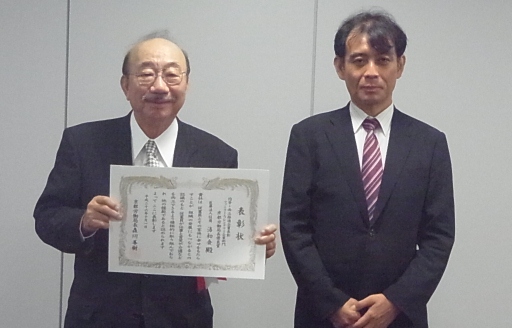 